  C 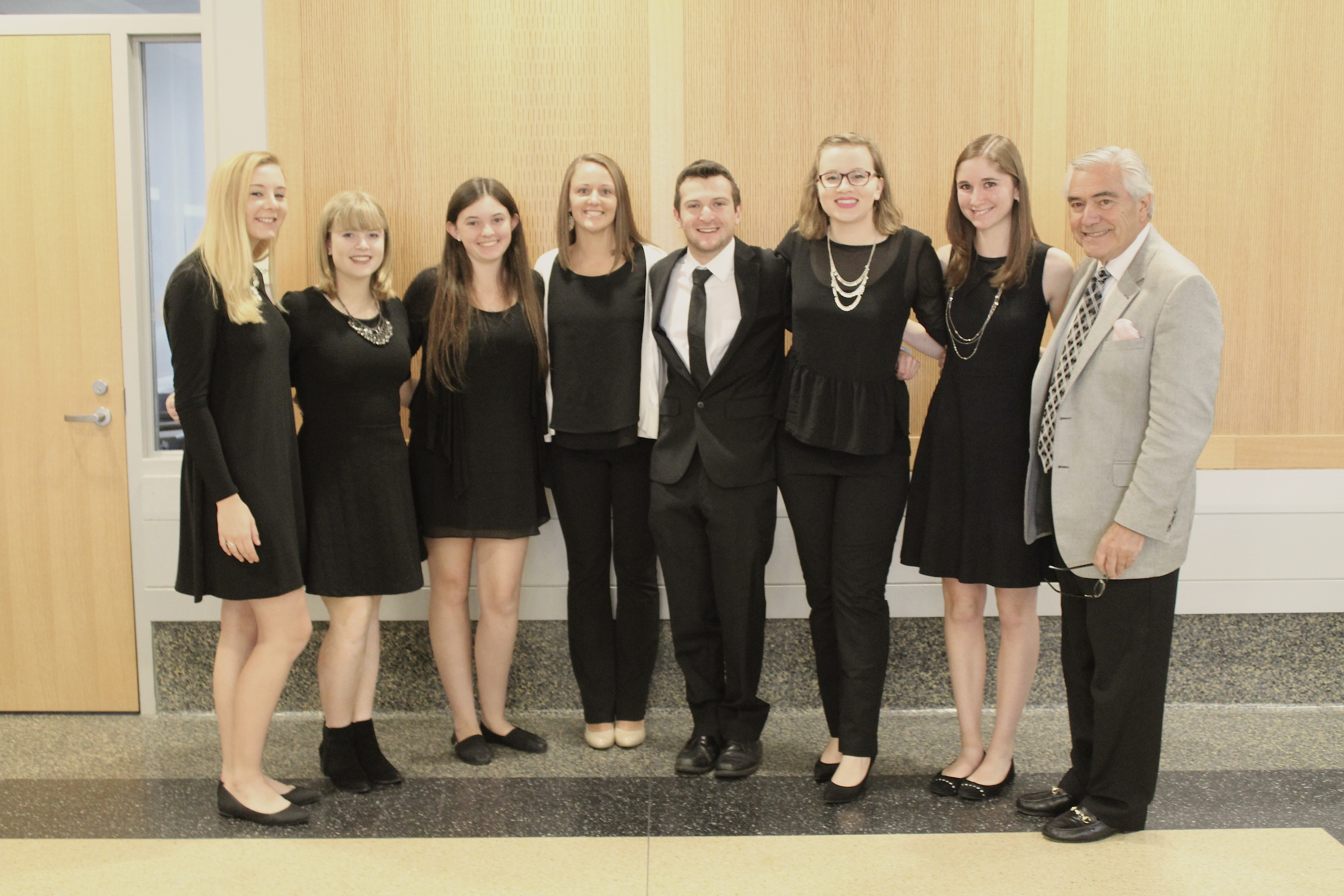 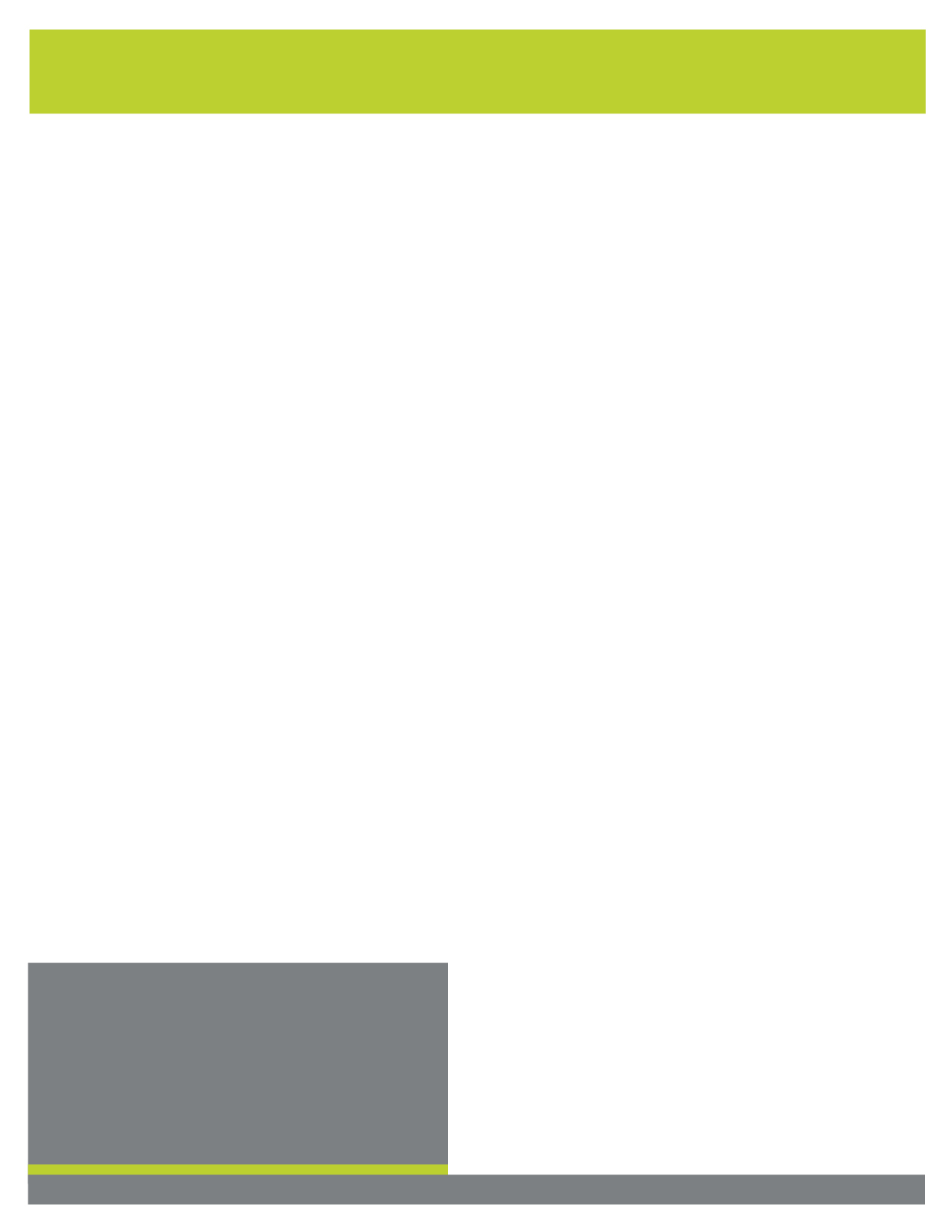 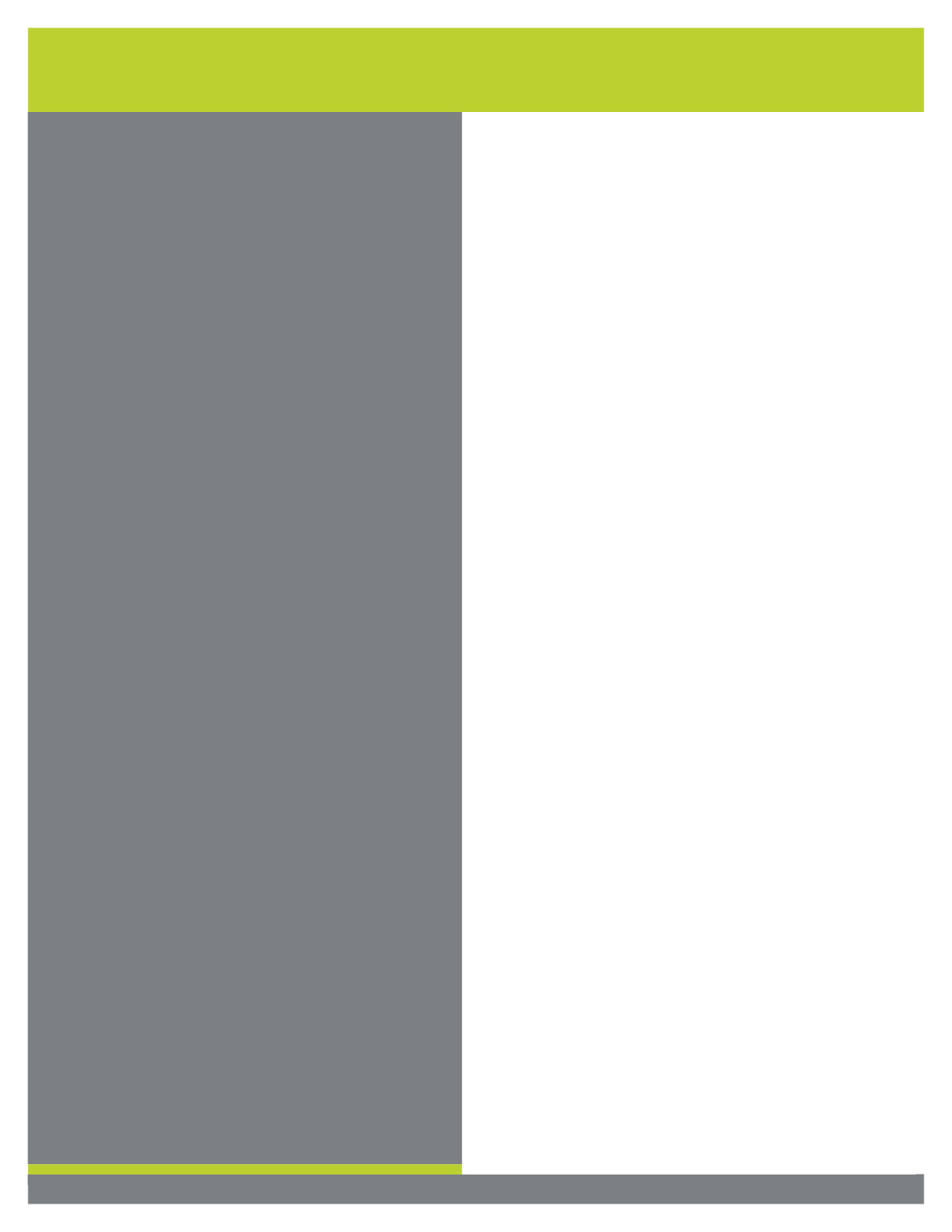 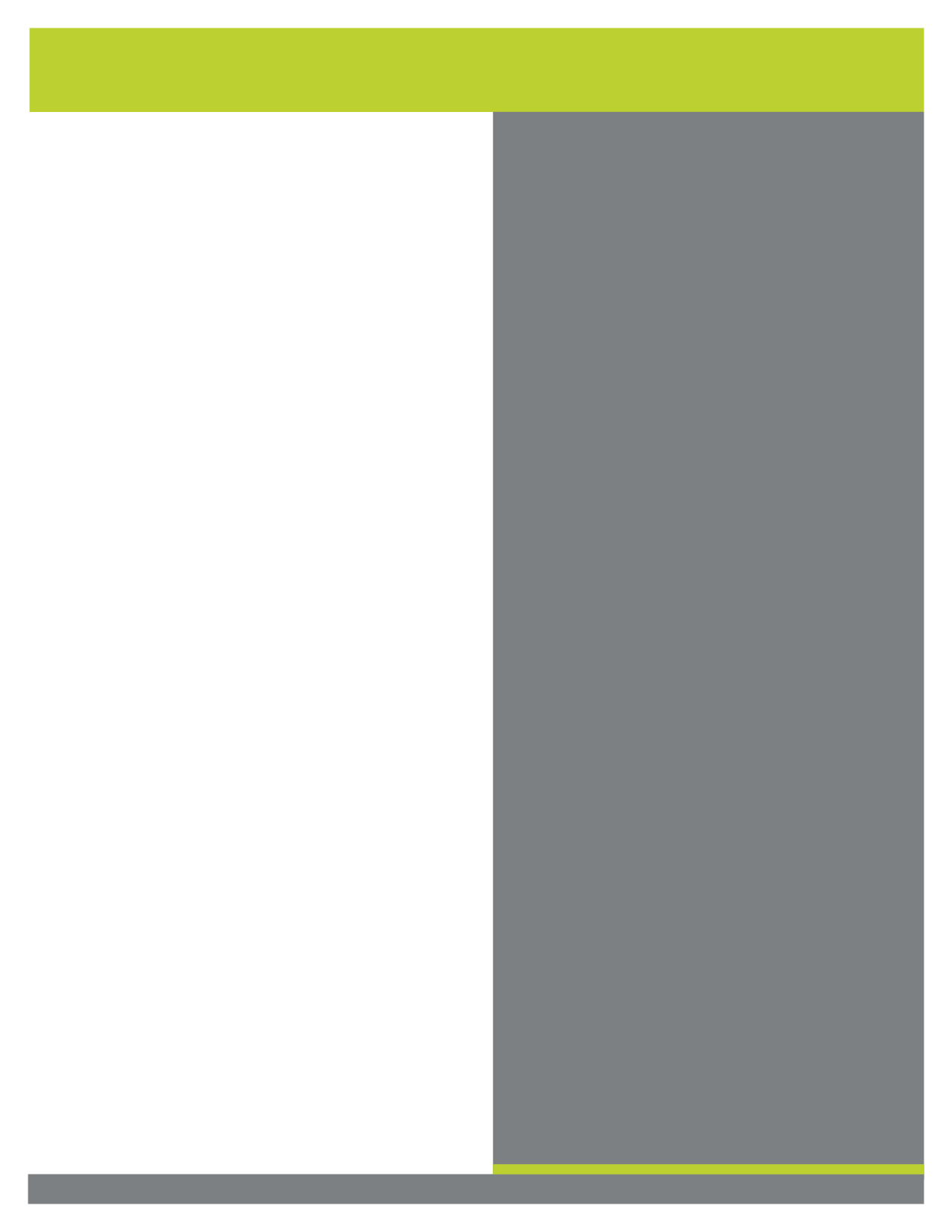 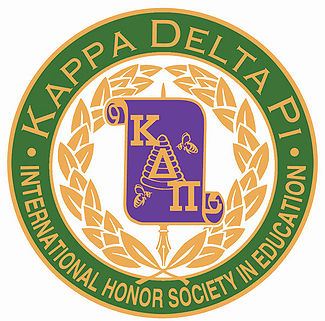 